WIVENHOE TOWN COUNCIL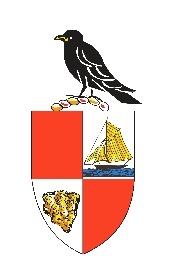 Town Mayor: Cllr. Andrea Luxford-Vaughan~ Town Clerk- Jo Beighton-Emms77 High Street, Wivenhoe, Essex CO7 9ABTel: 01206 822864 www.wivenhoe.gov.uk  enquiries@wivenhoe.gov.uk	26 April 2022Sir/Madam,A meeting of the Planning Committee will be held in the Council Chamber at the Council Offices, 77 High St, Wivenhoe, on Tuesday 3 May 2022 at 7.30pm, for consideration of the business set out below.Yours faithfully,Jo Beighton-EmmsTown ClerkAGENDAPublic Questions: are invited prior to the start of the meeting for a maximum of 10 minutes and limited to 3 minutes per person at the discretion of the Chair.Apologies for absence: To receive apologies.Declarations of interest: To receive any pecuniary and non-pecuniary interests relating to items on the agenda.Minutes of the last meeting: To approve the minutes of the meeting held on 5 April 2022.Planning Applications: To consider planning applications received from the Planning Authority below: Planning Decisions: To consider planning decisions received from the Planning Authority below: WNP Working Group - Monitoring Wivenhoe Town Council Strategy; How to influence planning decisionsLeisure and Community Services SPD: Monthly report circulated by separate coverDate and time of the next meeting: To be agreed that the next meeting will take place at 7.30pm on Tuesday 7 June 2022Exclusion of press and public: In accordance with Paragraph 1 (2) of The Public Bodies (Admission to Meetings) Act 1960, the Council is invited to consider if the press and public should be excluded from the meeting during the consideration of the following item(s) owing to the confidential nature of the business.      NonePART A4aReference220953Registered13/04/2022DevelopmentApplication for removal or variation of a condition 3 following grant of planning permission of 202207AddressHewthorn, Anglesea Road, Wivenhoe Colchester CO7 9JR4bReference220983Registered19/04/2022DevelopmentTwo/part single storey rear extension.Address58 The Avenue, Wivenhoe Colchester CO7 9AL5aReference213092Registered05/11/2021DevelopmentSingle storey rear/side extension and other single storey side extension to replace existing conservatory. (Revise description) (AMENDED DRAWINGS AND STATEMENT RECEIVED)Address4 Valonia Drive, Wivenhoe Colchester CO7 9GYWTC CommentObjection- WTC object to this application on the basis that there will be loss of parking provision in an already congested area of the town. WTC agree with the comments made by ECC Highway Authority.Decision IssuedApprove Conditional5bReference220374Registered10/02/2022DevelopmentProposed single storey extension and minor alterations to existing  elevationsAddress2 William Close, Wivenhoe Essex  CO7 9JFWTC CommentComment- WTC consider that there will be loss of permeable land.Decision IssuedApprove Conditional5cReference220428Registered16/02/2022DevelopmentProposed single storey rear extension with balconyAddress5 Cooks Crescent, Wivenhoe Colchester CO7 9FJWTC CommentComment- WTC request that views of neighbours are considered.Decision IssuedApprove Conditional5dReference220592Registered04/03/2022DevelopmentSingle storey rear extensionAddress38 Broomfield Crescent, Wivenhoe Essex  CO7 9PZWTC CommentComment- WTC request that views of neighbours are considered.Decision IssuedApprove ConditionalPART B